INDIAN SCHOOL AL WADI AL KABIR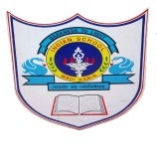 DEPARTMENT OF COMPUTER SCIENCEACADEMIC YEAR: 2015-2016:ANNUAL SYLLABUS PLANSUBJECT: COMPUTER SCIENCE                                                                                                            	   CLASS : IX                                                                                             MonthNo. of working days/periodsWeekWeekNo. of periodsTopicQ.B./work sheetActivitiesMonthNo. of working days/periodsFromToNo. of periodsTopicQ.B./work sheetActivitiesAPRIL1906-4-201509-04-20152COMPUTER OVER VIEW,DATA INFORMATION,FUNCTIONAL COMPONENTS OF COMPUTERSSQ3R WORKSHEETWORKSHEET FOR THE CHAPTERSQ3R WORKSHEETLAB PRACTICALAPRIL1912-04-201516-04-20152HARDWARE AND SOFTWAREDIFFERENT CLASSIFICATION OF SOFTWARESQ3R WORKSHEETWORKSHEET FOR THE CHAPTERSQ3R WORKSHEETLAB PRACTICALAPRIL1919-04-201523-04-20152INTRODUCTION  TO C++BASIC C++ PROGRAM WITH LOGIC.SQ3R WORKSHEETWORKSHEET FOR THE CHAPTERSQ3R WORKSHEETLAB PRACTICALAPRIL1926-04-201530-04-20152COMMENTS IN C++,HEADER FILES ,USE OF MAIN () FUNCTION.RETURN()GETCH()SQ3R WORKSHEETWORKSHEET FOR THE CHAPTERSQ3R WORKSHEETLAB PRACTICALMAY2103-05-201507-05-20152ROLE OF COMPLIERS DIFFERENT TYPES OF ERROR HANDLING WORKSHEET FOR THE CHAPTERLAB PRACTICAL10-05-201514-05-20152ALGORITHMS FOR THE PROGRAMS AND IMPLEMENATATION OF BASIC PROGRAMS OF C++WORKSHEET FOR THE CHAPTERLAB PRACTICAL17-05-201521-05-20152SOLVING WORKSHEET IMPLEMENTATION OF PROGRAMS IN LABWORKSHEET FOR THE CHAPTERLAB PRACTICAL24-05-201531-05-20152LAB EXAMINATION – FA1WORKSHEET FOR THE CHAPTERLAB PRACTICALJUNE0901-06-201504-06-20152CHARACTER SET IN C++,TOKENWORKSHEET FOR THE CHAPTERLAB PRACTICAL07-06-201511-06-20152CYBER OLYMPAID QP SOLVINGWORKSHEET FOR THE CHAPTERLAB PRACTICAL